ZÁJEZD DO MĚSTA TŘEBOŇ S NÁVŠTĚVOU STÁTNÍHO ARCHIVU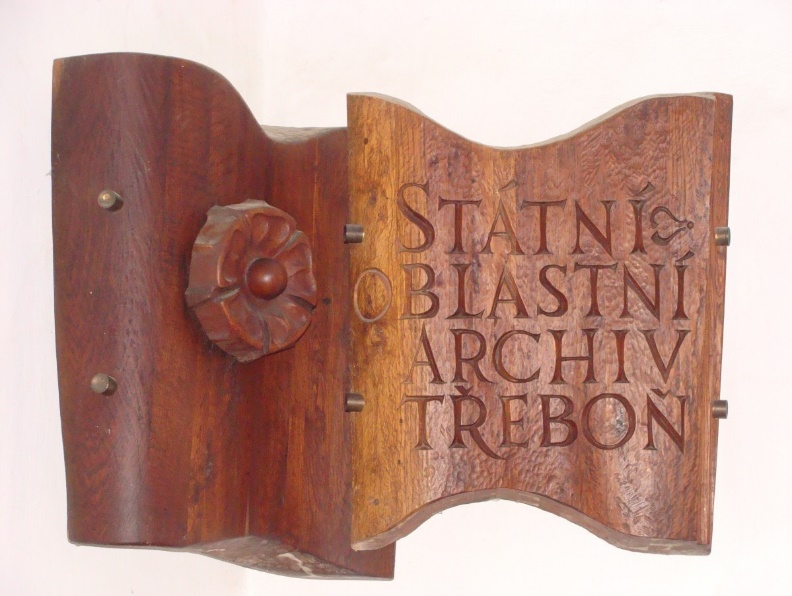 Vážení spoluobčané,obec Chyšky pro Vás v sobotu 27.5. 2023 pořádá zájezd do města Třeboň. Společně navštívíme prostory Státního archivu Třeboň, kde pro nás bude připravena prohlídka s výkladem. Navštívíme i dílnu, kde byly restaurovány dokumenty z našeho památníku obětem 1. světové války a další zajímavá místa. Po prohlídce bude následovat rozchod po městě Třeboň a na závěr společná večeře a posezení (přesné místo je prozatím v jednání).Odjezd z Chyšek od budovy obecního úřadu v 8,30 hodin.Návrat je plánován ve večerních hodinách.Dopravu autobusem pro Vás hradí obec Chyšky. Závazný zájem o zájezd nahlaste na telefonním čísle obecního úřadu        382/591 508 nebo 602/527 844. Přihlásit se můžete také osobně v kanceláři obecního úřadu nejpozději do 15.5.2023.